EAST SUSSEX COUNTY COUNCIL JOB DESCRIPTION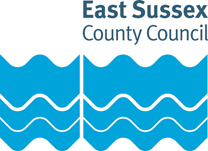 JOB TITLE: Definitive Map OfficerDEPARTMENT: Communities, Economy and TransportLOCATION: LewesGRADE: East Sussex Single Status Grade 9RESPONSIBLE TO: Principal OfficerPurpose of the Role:To assert and protect the rights of the public to use and enjoy the rights of way network across East Sussex, and to plan and coordinate its management. In addition, the team coordinates the maintenance and development of the Definitive Map for the county. The team also ensures that the authority’s duties are met in respect of, a Local Access Forum, Rights of Way Improvement Plan, Access to Open Country, and surveying and mapping the network.Key tasks:Responsible for holding a caseload; provide advice on policy, legal and regulatory issues and produce records of actions taken in respect of cases and record outcomes and decisions. Responsible for supporting clients and/or other members of the team with more complex enquiries, appeal procedures and escalations. Maintain knowledge of relevant legislation and professional area and provide advice on legal and regulatory issues, including interpretation of local policy. Provide professional advice and information in relation to the service area to internal and/or external customers including the production of written advice for the intranet, internet or external publications as required. Deputise for the line manager as required, including attendance at external meetings.  Responsible for responding to complaints from customers, following local procedures for handling complaints Support the development of local policies, procedures, systems and guidance in response to changes in legislation and best practice.Review the service provision and make recommendations for improvement to local systems, take a lead on implementing changes. Assist with the monitoring and/or reconciliation of local budgets so budgets are used appropriately and effectively, maintaining records to account for spending and administer transactional financial processes in line with Council standards.Plan and organise programmes of work including allocation of work to other members of the team, having regard to the effective use of resources and safe working practices.Provide management data and reports to the Managers and to the Senior Management TeamAddendumsInitiative:Be a local subject matter expert in a specific technical area. Responsible for holding a more complex caseload in a specialist area, providing support and guidance on this specialist area to other members of the team and updating local policies as required. EAST SUSSEX COUNTY COUNCIL PERSON SPECIFICATIONEssential key skills and abilities		Essential education and qualifications.Essential knowledgeEssential experienceOther essential criteriaDate (drawn up): Modified January 2022Name of Officer(s) drawing up person specifications: Job Evaluation Reference: 12547Health & Safety FunctionsThis section is to make you aware of any health & safety related functions you may be expected to either perform or to which may be exposed in relation to the post you are applying for. This information will help you if successful in your application identify any health-related condition which may impact on your ability to perform the job role, enabling us to support you in your employment by way of reasonable adjustments or workplace support.These criteria will be assessed at the application and interview stageDeveloped ICT skillsAbility to organise own and others workloads to meet deadlines and to deal with conflicting demandsAble to use own initiative to solve problems Ability to communicate effectively with a range of customers using tact, diplomacy and negotiation skillsAbility to collate and analyse data and undertake research showing attention to detail and a high level of accuracy Ability to respond to complaints in a professional and courteous manner Ability to solve complex problems and develop solutions Coaching and mentoring skillsAbility to converse at ease with customer and provide advice in accurate spoken EnglishAbility to read and interpret mapsThese criteria will be evidenced via certificates, or at interviewQCF Level 5 qualification or equivalent experience These criteria will be assessed at the application and interview stageWorking knowledge of Microsoft Office (in particular Outlook, Word and Excel)Developed knowledge of the services provided by the directorate, statutory duties of the service and best practice in the specialist fieldDeveloped knowledge of the area of specialism the team is responsible for, including a broad technical knowledge Budget planning and monitoring principles and processes These criteria will be assessed at the application and interview stageSignificant customer service experienceProblem solving and innovationUsing GIS software or similar These criteria will be assessed at the application and interview stageGood interpersonal skills.Strong customer service ethosAbility to work in a team.Able to remain calm under pressure FunctionApplicable to role Using display screen equipment YesWorking with children/vulnerable adultsNoMoving & handling operationsNoOccupational DrivingNoLone WorkingYesWorking at heightNoShift / night workNoWorking with hazardous substancesNoUsing power toolsNoExposure to noise and /or vibrationNoFood handlingNoExposure to blood /body fluidsNo